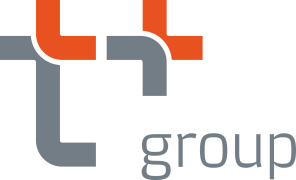 Техническая заявка команды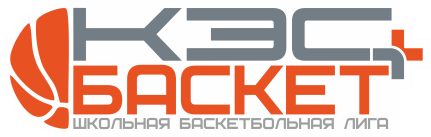 на участие в ЧемпионатеШБЛ «КЭС-БАСКЕТ»сезона 2023-2024 гг.Дата_____________                              Подпись представителя команды на игре________________Общеобразовательная организацияОбщеобразовательная организацияНазвание Школьного спортивного клубаНазвание Школьного спортивного клубаЦвет формыЦвет формыДанные игроковДанные игроковДанные игроковДанные игроковИгровой номерФамилия, имя Фамилия, имя Дата рожденияТренерский составТренерский составТренерский составКонтактный телефонТренер+ 7 __________________Помощниктренера+ 7 __________________